Publicado en Zaragoza el 22/10/2019 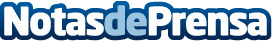 Con las ventanas de aluminio con RPT se puede reducir en las factutas de luz y calefacciónGran parte de la energía que se utiliza en un edificio o vivienda se destina en su climatización, ya sea calentándola en invierno o enfriándola en verano. Por lo tanto, si se redujera esta demanda, disminuiría considerablemente el uso de la energíaDatos de contacto:Aluvidal976 16 58 92Nota de prensa publicada en: https://www.notasdeprensa.es/con-las-ventanas-de-aluminio-con-rpt-se-puede Categorias: Bricolaje Interiorismo Artes Visuales http://www.notasdeprensa.es